АДМИНИСТРАЦИЯ МУНИЦИПАЛЬНОГО ОБРАЗОВАНИЯ«МОНАСТЫРЩИНСКИЙ РАЙОН» СМОЛЕНСКОЙ ОБЛАСТИП О С Т А Н О В Л Е Н И Еот     21.06.2023         №   0288О внесении изменений в муниципальную программу «Формирование современной городской среды на территории Монастырщинского городского поселения Монастырщинского района Смоленской области»Администрация муниципального образования «Монастырщинский район» Смоленской области п о с т а н о в л я е т:1. Внести в муниципальную программу «Формирование современной городской среды на территории Монастырщинского городского поселения Монастырщинского района Смоленской области», утвержденную постановлением Администрации муниципального образования «Монастырщинский район» Смоленской области от 15.09.2021 № 0335 (в редакции постановления от 09.06.2022 № 0237), следующие изменения:- в разделе 1 «Основные положения» муниципальной программы строку «Объемы финансового обеспечения за весь период реализации (по годам реализации и в разрезе источников финансирования на очередной финансовый год и первый, второй годы планового периода)» изложить в новой редакции:раздел 4 «Финансовое обеспечение муниципальной программы» муниципальной программы изложить в новой редакции:- муниципальную программу дополнить приложениями:- приложение № 13 «Адресный перечень дворовых территорий, нуждающихся в благоустройстве и подлежащих благоустройству в период реализации муниципальной программы «Формирование современной городской среды на территории Монастырщинского городского поселения Монастырщинского района Смоленской области» в 2023 году (прилагается);- приложение № 14 «Адресный перечень дворовых территорий, нуждающихся в благоустройстве и подлежащих благоустройству в период реализации муниципальной программы «Формирование современной городской среды на территории Монастырщинского городского поселения Монастырщинского района Смоленской области» в 2024 году (прилагается);- раздел «Сведения о финансировании структурных элементов муниципальной программы «Формирование современной городской среды на территории Монастырщинского городского поселения Монастырщинского района Смоленской области» изложить в новой редакции (прилагается).2. Настоящее постановление вступает в силу с момента его подписания и подлежит размещению на официальном сайте Администрации муниципального образования «Монастырщинский район» Смоленской области.3. Контроль за исполнением настоящего постановления оставляю за собой.Глава муниципального образования«Монастырщинский район»Смоленской области									     В.Б. ТитовПриложение № 13 к муниципальной программе «Формирование современной городской среды на территории Монастырщинского городского поселения Монастырщинского района Смоленской области» от 15.09.2021 № 0335 (в редакции постановлений от 09.06.2022 № 0237,от __________ № ______)Адресный перечень дворовых территорий, нуждающихся в благоустройстве и подлежащих благоустройству в период реализации муниципальной программы «Формирование современной городской среды на территории Монастырщинского городского поселения Монастырщинского района Смоленской области» в 2023 годуПриложение № 14 к муниципальной программе «Формирование современной городской среды на территории Монастырщинского городского поселения Монастырщинского района Смоленской области» от 15.09.2021 № 0335 (в редакции постановлений от 09.06.2022 № 0237,от __________ № ______)Адресный перечень дворовых территорий, нуждающихся в благоустройстве и подлежащих благоустройству в период реализации муниципальной программы «Формирование современной городской среды на территории Монастырщинского городского поселения Монастырщинского района Смоленской области» в 2024 годуСВЕДЕНИЯо финансировании структурных элементов муниципальной программы «Формирование современной городской среды на территории Монастырщинского городского поселения Монастырщинского района Смоленской области»Объемы финансового обеспечения за весь период реализации (по годам реализации и в разрезе источников финансирования на очередной финансовый год и первый, второй годы планового периода)общий объем финансирования составляет 14 280,8 тыс. рублей, из них:2018 – 2021 годы (всего) – 10 259,3 тыс. рублей;2023 год (всего) – 1 952,1 тыс. рублей, из них:средства федерального бюджета – 1 893,3 тыс. рублей;средства областного бюджета – 58,6 тыс. рублей;средства местного бюджета – 0,2 тыс. рублей;2024 год (всего) – 2 179,9 тыс. рублей, из них:средства федерального бюджета – 2 114,3 тыс. рублей;средства областного бюджета – 65,4 тыс. рублей;средства местного бюджета – 0,2 тыс. рублей;2025 год (всего) – 0,00 тыс. рублей.Источник финансового обеспеченияОбъем финансового обеспечения по годам реализации (тыс. рублей)Объем финансового обеспечения по годам реализации (тыс. рублей)Объем финансового обеспечения по годам реализации (тыс. рублей)Объем финансового обеспечения по годам реализации (тыс. рублей)Источник финансового обеспечениявсего2023 год2024 год2025 годВ целом по муниципальной программе, в том числе:14 391,31 952,12 179,90,00федеральный бюджет13 763,21 893,32 114,30,00областной бюджет609,258,665,40,00местные бюджеты19,00,20,20,00№п/пАдрес дворовых территорий 1п. Монастырщина, пер. Молодежный, д. 1№п/пАдрес дворовых территорий 1п. Монастырщина, пер. Молодежный, д. 32п. Монастырщина, пер. Молодежный, д. 5 п/пНаименованиеУчастник муниципальной программы Источник финансового обеспечения (расшифровать)Объем средств на реализацию муниципальной программы на очередной финансовый год и плановый период (тыс. рублей)Объем средств на реализацию муниципальной программы на очередной финансовый год и плановый период (тыс. рублей)Объем средств на реализацию муниципальной программы на очередной финансовый год и плановый период (тыс. рублей)Объем средств на реализацию муниципальной программы на очередной финансовый год и плановый период (тыс. рублей) п/пНаименованиеУчастник муниципальной программы Источник финансового обеспечения (расшифровать)всего202320242025123456781.Региональный проект «Формирование комфортной городской среды»Региональный проект «Формирование комфортной городской среды»Региональный проект «Формирование комфортной городской среды»Региональный проект «Формирование комфортной городской среды»Региональный проект «Формирование комфортной городской среды»Региональный проект «Формирование комфортной городской среды»Региональный проект «Формирование комфортной городской среды»1.Реализованы мероприятия по благоустройству дворовых и общественных территорий Реализованы мероприятия по благоустройству дворовых и общественных территорий Реализованы мероприятия по благоустройству дворовых и общественных территорий Реализованы мероприятия по благоустройству дворовых и общественных территорий Реализованы мероприятия по благоустройству дворовых и общественных территорий Реализованы мероприятия по благоустройству дворовых и общественных территорий Реализованы мероприятия по благоустройству дворовых и общественных территорий 1.Благоустройство дворовых и общественных территорий Отдел по городскому хозяйству Администрации муниципального образования «Монастырщинский район» Смоленской областиобластной бюджет бюджет Монастырщинского городского поселения Монастырщинского района Смоленской области609,219,058,60,265,40,20,000,001.Итого по мероприятию:628,258,865,60,001.Итого по региональному проекту:областной бюджет бюджет Монастырщинского городского поселения Монастырщинского района Смоленской области605,719,058,60,2265,40,20,000,00Всего по муниципальной программе, в том числе:федеральный бюджетобластной бюджетместные бюджетыВсего по муниципальной программе, в том числе:федеральный бюджетобластной бюджетместные бюджетыВсего по муниципальной программе, в том числе:федеральный бюджетобластной бюджетместные бюджеты14 391,413 763,2609,219,01 952,11 893,358,60,22 179,92 114,365,40,20,000,000,000,00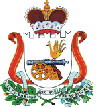 